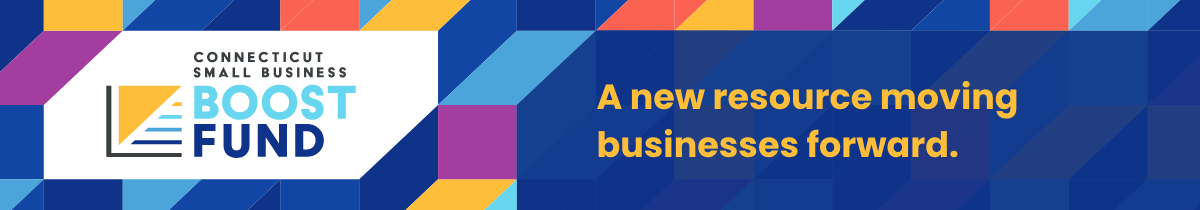 Caro[NAME or Valued Customer],Estamos a tentar informá-lo sobre um novo programa de empréstimo que acaba de ser lançado em Connecticut. O Connecticut Small Business Boost Fund é um programa de empréstimo personalizado concebido para as pequenas empresas e organizações sem fins lucrativos de Connecticut. Em[LENDER NAME], temos orgulho em ser um parceiro de confiança para este novo programa de empréstimos.Apoiado pelo Departamento de Desenvolvimento Económico e Comunitário de Connecticut, o Connecticut Small Business Boost Fund é um balcão único para os proprietários de empresas acederem a capital de trabalho flexível e obterem apoio e orientação antes, durante e após o processo de pedido de empréstimo.Flexível. Pessoal. Investido. Com o Connecticut Small Business Boost Fund, experimentará taxas de juro baixas, prazos de reembolso mais longos e sem taxas de originação.EMPRESAS QUALIFICADAS E SEM FINS LUCRATIVOS DEVEM TER.Operações em ConnecticutNão mais de 100 funcionários a tempo inteiro equivalente (FTE)Receitas anuais de menos de 8 milhões de dólaresEstá em funcionamento há pelo menos um ano antes da data de candidaturaUm pequeno montante de financiamento está disponível para as empresas em fase de arranqueCONDIÇÕES DE EMPRÉSTIMO.Empréstimo entre 5.000 $ e 500.000 $ (sujeito a elegibilidade)Taxa de juro fixa de 4,5%Condições de empréstimo de 60 e 72 meses, dependendo da dimensão do empréstimoSem taxas de originaçãoA UTILIZAÇÃO DE EMPRÉSTIMOS É FLEXÍVEL.EquipamentosSaláriosServiços públicos e arrendamentoMateriaisMarketing e publicidadeRenovações de edifíciosRefinanciamento elegívelOutras despesasIsto parece-lhe algo que pode ajudar o seu negócio ou sem fins lucrativos?Contacte[NAME] no[E-MAIL] ou ligue para[PHONE] para agendar uma consulta hoje.

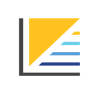 CTSMALLBUSINESSBOOSTFUND.ORG    